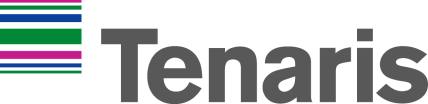 Tenaris è produttore e fornitore leader a livello globale di tubi in acciaio e di servizi destinati all’industria energetica mondiale e ad altre applicazioni industriali specialistiche. Quotata in borsa a New York, in Italia, a Buenos Aires e in Messico, Tenaris è costituita da una rete globale integrata di stabilimenti produttivi di tubi in acciaio, laboratori di ricerca, centri di finitura e di servizio con attività industriali in Nord e Sud America, Europa, Asia e Africa e una presenza diretta nei maggiori mercati dell’Oil & Gas.Stage in Facility & Waste Management (RIF 74842)

DescrizioneIl/la candidato/a verrà inserito/a all’interno dell’area Real Estate Services and Patrimonial Control e supporterà il team di riferimento nelle seguenti attività:Principali attività:Definizione Service level agreement ed implementazione di un set di indicatori di performance del contratto di facility management;Gestione e reportistica delle check list per audit di controllo prestazione fornitore;Sviluppo di progetto/direzione lavori (definizione BDG/assegnazione ordine/coordinamento avanzamento lavori).
Requisiti:Laureando/laureato magistrale in Ingegneria per l'Ambiente e il Territorio, Ingegneria Civile, Ingegneria dei Sistemi Edilizi o in Ingegneria edile-architetturaBuona conoscenza della lingua inglese Buona conoscenza del Pacchetto Office Sede di Lavoro: Dalmine (BG)
Tipo Offerta: Stage full-timeDurata: 6 mesi Rimborso spese mensile: 600 euroBenefit: mensa aziendale gratuita
La ricerca è rivolta ad entrambi i sessi, come da normativa vigente.
Ci si può candidare al link di seguito indicato entro il 31.03.2016https://performancemanager41.successfactors.com/sfcareer/jobreqcareer?jobId=74842&company=Tenaris&username= 